Send correspondence to eefund@boprc.govt.nz or Bay of Plenty Regional Council, PO Box 364, Whakatāne 3158Project checklistThese are requirements for project eligibility:Project siteMapPlease provide a brief description of location and specific area of project activity. If you’re able to provide a map, this would be very useful. We can help you with this if necessary, please contact eefund@boprc.govt.nz. PhotosIn order for both the Project Group and Regional Council to be able to clearly see the changes that your project has brought about over time, could you please provide photos of the specific area(s) of project activity before you start and include in this application. As your project progresses, please remember to take further photos from similar locations to show change over time. (Remember to include taking photos in your project plan).Project Plan (Attach any additional plans or details)Project timeframes and targetsLong term maintenanceWhat ongoing management and maintenance will be needed to ensure a successful project long term?How and who will be responsible for the ongoing management and maintenance of the project long term?BudgetPlease email eefund@boprc.govt.nz for any support needed.Please attach quotes to your application.You can include up to 20% of what you have applied for in funding for project management/administration.Group’s contribution could be calculated as (Volunteers x Volunteer hours x $20 per hour).If you are applying for, or expecting funding from any other organisations, please include who and the amount applied/expecting?Environmental Enhancement Fund Application Form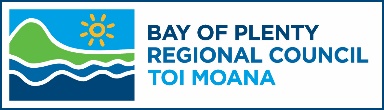 1Name your groupName your group4Key contact personKey contact personName:Role:Postal address:Telephone:Email:Signature and Date:2Project titleProject title5LandownerName:Role:Postal address:Telephone:Email:Support and approve the project:Signature and Date:3Group Social Media Handle
if applicable 
(Facebook, Instagram)Our group and the project location are within the Bay of Plenty.Our project site has free public access.We agree to regularly monitor the project and to report its progress.We are committed to completing and maintaining the project.We agree that Bay of Plenty Regional Council can use the project in promotional material.We are a community based group, not a private individual, commercial entity, Government agency or district/city council.We are a volunteer group and as such, do not stand to gain financially from this project. We are not receiving funding from other Bay of Plenty Regional Council programmes.We have not included capital items, educational programmes or funding requests for research in our project.We have provided a map of the project site.Address of project site?Estimated project area size?Overall goal of the project (What are you trying to achieve and why?)Project description (What you want to do and how?)Provide a brief commentary on how your project will contribute to:Improving environmental enhancementDeveloping community awarenessEncouraging community participationClimate Change adaptation or mitigationActivities:(Provide a detailed list of each step in your project and how you will achieve them.Use Tab Key to add rows).Who’s responsible?Equipment or materials neededTime of yearExpected project start date?Expected project completion date?Number of estimated volunteers?Number of estimated volunteer hours?Number of native plants planted?Number of bait stations/traps?Other measures?Other measures?List costs exclusive of GSTQuantityGroup’s contributionGroup’s contributionAmount you are requesting from EEFAmount you are requesting from EEFLabour:VolunteerProject ManagementContractor/ConsultantMaterials: (List in detail)QuantityTransport:AGroups
contributionBFunding
requested Total	$xxxxx	$xxxxx	$xxxxx	$xxxxx